П О С Т А Н О В Л Е Н И ЕАДМИНИСТРАЦИИ ГОРОДА СТАВРОПОЛЯСТАВРОПОЛЬСКОГО КРАЯ  .  .2017                   г. Ставрополь                  №      О внесении изменений в муниципальную программу «Развитие информационного общества, оптимизация и повышение качества предоставления государственных и муниципальных услуг в городе Ставрополе», утвержденную постановлением администрации города Ставрополя от 22.11.2016 № 2659В соответствии с Бюджетным кодексом Российской Федерации, федеральными законами от 06 октября 2003 г. № 131-ФЗ «Об общих принципах организации местного самоуправления в Российской Федерации», от 28 июня 2014 г. № 172-ФЗ «О стратегическом планировании в Российской Федерации», постановлением администрации города Ставрополя от 20.09.2013 № 3232 «О Порядке разработки муниципальных программ, их формирования и реализации», в целях уточнения объемов финансирования мероприятийПОСТАНОВЛЯЮ:Внести изменения в муниципальную программу «Развитие информационного общества, оптимизация и повышение качества предоставления государственных и муниципальных услуг в городе Ставрополе», утвержденную постановлением администрации города Ставрополя от 22.11.2016 № 2659 «Об утверждении муниципальной программы «Развитие информационного общества, оптимизация и повышение качества предоставления государственных и муниципальных услуг в городе Ставрополе», изложив ее в новой редакции согласно приложению.Разместить настоящее постановление на официальном сайте администрации города Ставрополя в информационно-телекоммуникационной сети «Интернет».Настоящее постановление вступает в силу со дня его подписания.Контроль исполнения настоящего постановления возложить
на заместителя главы администрации города Ставрополя Савельеву Т.В.Глава города Ставрополя	А.Х. ДжатдоевПриложениек постановлениюадминистрации города Ставрополяот                        №  МУНИЦИПАЛЬНАЯ ПРОГРАММА«Развитие информационного общества, оптимизация и повышение качества предоставления государственных и муниципальных услуг в городе Ставрополе»ПАСПОРТмуниципальной программы «Развитие информационного общества, оптимизация и повышение качества предоставления государственных и муниципальных услуг в городе Ставрополе»Общая характеристика текущего состояния сферы реализации Программы и прогноз ее развитияВ рамках реализации задач, поставленных в государственной программе Российской Федерации «Информационное общество (2011 - 2020 годы)», утвержденной постановлением Правительства Российской Федерации от 15 апреля 2014 г. № 313, Стратегии развития информационного общества в Российской Федерации, утвержденной Президентом Российской Федерации 07 февраля 2008 г. № Пр-212, в соответствии с Планом реализации Стратегии развития информационного общества в Российской Федерации, утвержденным решением заседания Совета при Президенте Российской Федерации по развитию информационного общества в Российской Федерации от 13 февраля 2010 г. № Пр-357, постановлением Правительства Российской Федерации от 24 октября 2011 г. № 861 «О федеральных государственных информационных системах, обеспечивающих предоставление в электронной форме государственных и муниципальных услуг (осуществление функций)», распоряжением Правительства Российской Федерации от 17 декабря 2009 г. № 1993-р «Об утверждении сводного перечня первоочередных государственных и муниципальных услуг, предоставляемых в электронном виде» в деятельность администрации города Ставрополя, отраслевых (функциональных) и территориальных органов администрации города Ставрополя (далее – органы администрации города Ставрополя), а также муниципальных учреждений города Ставрополя внедрены элементы электронного правительства. По результатам ежегодных мониторингов, проводимых администрацией города Ставрополя, отмечается положительная динамика показателей, характеризующих исполнение функций и качество предоставления муниципальных и государственных услуг.Одним из показателей уровня социального благополучия общества является качество предоставления государственных и муниципальных услуг. Предоставление государственных и муниципальных услуг в электронной форме опирается на использование современных технологий в области обработки, хранения и передачи информации, чем и обеспечивается их прозрачность и эффективный контроль за качеством их предоставления. Устойчивое развитие в этом направлении непосредственно будет зависеть от успешного формирования и функционирования единой информационно-телекоммуникационной инфраструктуры органов местного самоуправления города Ставрополя и взаимодействия с информационно-телекоммуникационной инфраструктурой государственных органов Ставропольского края, в том числе в области предоставления государственных и муниципальных услуг в электронной форме.Предоставление государственных и муниципальных услуг в электронной форме обеспечивает повышение качества взаимодействия государства и общества, оперативность предоставления государственных и муниципальных услуг, внедрение единых стандартов предоставления государственных и муниципальных услуг населению, повышение эффективности межведомственного информационного взаимодействия между органами, предоставляющими государственные и муниципальные услуги, подведомственными им организациями.Вместе с тем внедрение новых информационно-телекоммуникационных технологий в деятельность органов местного самоуправления города Ставрополя позволит обеспечить решение проблемы повышения эффективности взаимодействия органов местного самоуправления города Ставрополя и гражданского общества в целом путем обеспечения прозрачности деятельности.В рамках организации перевода услуг в электронный вид осуществляется работа по обеспечению технической возможности передачи документов и информации в адрес органов, предоставляющих государственные и муниципальные услуги с использованием единой системы межведомственного электронного взаимодействия. Так, все органы администрации города Ставрополя получили такую возможность, необходимые документы (сведения) запрашиваются с использованием системы межведомственного электронного взаимодействия. В настоящее время необходимость заявителей самостоятельно получать документы (сведения) в большинстве государственных органов отсутствует.В настоящее время органы администрации города Ставрополя и муниципальное казенное учреждение «Многофункциональный центр предоставления государственных и муниципальных услуг в городе Ставрополе» подключены к Единой информационной аналитической системе Ставропольского края.Проведена совместная работа органов администрации города Ставрополя с федеральными органами исполнительной власти и органами исполнительной власти Ставропольского края по разработке технологических карт межведомственного взаимодействия, их согласованию и утверждению. По итогам указанной работы при предоставлении государственных и муниципальных услуг обеспечивается направление межведомственных запросов о предоставлении документов и информации, которые находятся в распоряжении федеральных органов исполнительной власти, органов государственных внебюджетных фондов, органов исполнительной власти Ставропольского края, органов местного самоуправления муниципальных образований Ставропольского края и подведомственных им организаций. Также осуществляется предоставление документов и информации, находящихся в распоряжении органов местного самоуправления города Ставрополя по межведомственным запросам органов, предоставляющих государственные и муниципальные услуги.В настоящее время в целях обеспечения получения документов и сведений в электронной форме осуществлено подключение ко всем доступным электронным сервисам системы межведомственного взаимодействия федерального и регионального уровня. Разработаны муниципальные электронные сервисы для предоставления документов и сведений по межведомственным запросам органов, предоставляющих государственные и муниципальные услуги. Таким образом, реализация мероприятий в рамках настоящей Программы позволяет обеспечить получение государственных и муниципальных услуг в электронном виде, увеличить долю заявителей, удовлетворенных качеством и доступностью государственных и муниципальных услуг, предоставляемых органами местного самоуправления города Ставрополя, увеличить долю заявителей, удовлетворенных качеством и доступностью государственных и муниципальных услуг, предоставляемых на базе многофункциональных центров.Дальнейшая работа по предоставлению муниципальных услуг в администрации города Ставрополя и ее органах будет строиться на развитии и обеспечении функционирования межведомственного электронного документооборота и автоматизированных информационных систем.Результатами Программы будет достижение и соблюдение определенных показателей (индикаторов) Программы, характеризующих:состояние и (или) тенденции динамики развития полнофункциональной единой муниципальной информационной среды;качество предоставления государственных и муниципальных услуг в городе Ставрополе;качество нормативного правового регулирования предоставления государственных и муниципальных услуг в городе Ставрополе по наиболее значимым и востребованным сферам общественных отношений.На решение задач и достижение целей Программы могут оказать влияние внутренние и внешние риски реализации Программы. Анализ данных рисков, а также принятие мер по управлению указанными рисками осуществляет ответственный исполнитель Программы – администрация города Ставрополя в лице комитета информационных технологий администрации города Ставрополя.К внутренним рискам реализации Программы относятся:несвоевременная разработка, согласование и принятие документов, обеспечивающих выполнение мероприятий Программы;длительный срок реализации Программы и, как следствие, возрастание неопределенности по мере реализации Программы.Мерами управления внутренними рисками реализации Программы являются:оперативный мониторинг выполнения мероприятий Программы;своевременная актуализация содержания и сроков исполнения мероприятий Программы с сохранением ожидаемых результатов их реализации.К внешним рискам реализации Программы относятся:снижение темпов социально-экономического развития города Ставрополя;усиление инфляции;несовершенство системы нормативного правового регулирования в сфере реализации Программы на федеральном и региональном уровне.Для управления внешними рисками реализации Программы в течение всего срока ее реализации необходимо осуществлять мониторинг изменения ситуации на мировом рынке, прогнозировать социально-экономическое развитие города Ставрополя с учетом возможного ухудшения экономической ситуации.Цели и задачи ПрограммыЦелями Программы являются:формирование единого информационного пространства с учетом потребностей населения города Ставрополя;повышение качества и доступности предоставления государственных и муниципальных услуг в городе Ставрополе, в том числе в электронной форме.Для достижения указанных целей в рамках реализации Программы предусматривается решение следующих задач:обеспечение функционирования и развития информационно-телекоммуникационной инфраструктуры органов местного самоуправления города Ставрополя;расширение области применения цифровых коммуникационных технологий в сферах деятельности органов местного самоуправления города Ставрополя;информирование населения о деятельности органов местного самоуправления города Ставрополя;обеспечение предоставления государственных и муниципальных услуг, в том числе в многофункциональных центрах, в электронной форме.Сроки реализации ПрограммыРеализация Программы рассчитана на 6 лет - с 2017 года по 2022 год включительно.Перечень и общая характеристика мероприятий ПрограммыДостижение целей и решение задач Программы осуществляется путем выполнения мероприятий двух подпрограмм Программы, взаимосвязанных по срокам, ресурсам и соисполнителям.Перечень и общая характеристика подпрограмм Программы приведены в приложении 1 к Программе.Ресурсное обеспечение ПрограммыРеализация мероприятий Программы обеспечивается за счет средств бюджета города Ставрополя.Объем финансирования Программы на 2017 – 2022 годы составит 653562,77 тыс. рублей, из них по годам:2017 год – 112019,01 тыс. рублей;2018 год – 116415,00 тыс. рублей;2019 год – 106282,19 тыс. рублей;2020 год – 106282,19 тыс. рублей;2021 год – 106282,19 тыс. рублей;2022 год – 106282,19 тыс. рублей.Объем средств на финансовое обеспечение реализации Программы утверждается решением Ставропольской городской Думы о бюджете города Ставрополя на очередной финансовый год и плановый период.Система управления реализацией ПрограммыТекущее управление реализацией и реализация Программы осуществляется комитетом информационных технологий администрации города Ставрополя, являющимся ответственным исполнителем Программы, в соответствии с детальным планом-графиком реализации Программы на очередной финансовый год (далее – детальный план-график).Комитет информационных технологий администрации города Ставрополя:ежегодно разрабатывает по согласованию с соисполнителями Программы детальный план-график и направляет его в комитет экономического развития администрации города Ставрополя на согласование не позднее 01 декабря года, предшествующего очередному финансовому году;ежегодно утверждает детальный план-график, согласованный с комитетом экономического развития администрации города Ставрополя, в срок до 31 декабря года, предшествующего очередному финансовому году;ежегодно представляет в комитет экономического развития администрации города Ставрополя сводный годовой отчет о ходе реализации и об оценке эффективности реализации Программы в порядке, установленном муниципальным правовым актом администрации города Ставрополя;ежеквартально представляет в комитет экономического развития администрации города Ставрополя информацию, необходимую для проведения мониторинга хода реализации Программы с приложением пояснительной записки в срок до 15 числа месяца, следующего за отчетным периодом.В процессе реализации Программы ответственный исполнитель Программы вносит изменения в Программу по следующим основаниям:приведение Программы в соответствие с решением о бюджете города Ставрополя на очередной финансовый год и плановый период;изменение законодательства;реализация решений администрации города Ставрополя по результатам оценки эффективности реализации Программы;выполнение условий предоставления межбюджетных трансфертов из федерального бюджета и бюджета Ставропольского края;включение в Программу новых расходных обязательств города Ставрополя;уточнение показателей (индикаторов) Программы, механизма реализации Программы, перечня и состава основных мероприятий (мероприятий) Программы, сроков их реализации с учетом выделяемых на реализацию Программы бюджетных ассигнований.Мониторинг и контроль реализации Программы осуществляются в порядке, установленном постановлением администрации города Ставрополя.Оценка эффективности реализации ПрограммыВыполнение мероприятий, предусмотренных Программой, позволит достичь следующих результатов:обеспечить развитие современной информационно-коммуникационной инфраструктуры с учетом первоочередных потребностей граждан и организаций города Ставрополя, органов местного самоуправления города Ставрополя;сформировать единую полнофункциональную муниципальную информационную систему, действующую в администрации города Ставрополя, органах администрации города Ставрополя и муниципальных учреждениях города Ставрополя на основе современных методов инфокоммуникационного взаимодействия;повысить уровень информированности населения города Ставрополя о возможности получения государственных и муниципальных услуг в электронном виде;оптимизировать и повысить качество предоставления государственных и муниципальных услуг в городе Ставрополе;увеличить долю заявителей, удовлетворенных качеством и доступностью государственных и муниципальных услуг, предоставляемых в городе Ставрополе.Социально-экономический эффект от реализации Программы будет достигнут путем увеличения:количества обновленной компьютерной техники в администрации города Ставрополя и органах администрации города Ставрополя;количества муниципальных автоматизированных информационных систем в администрации города Ставрополя и органах администрации города Ставрополя;доли муниципальных учреждений города Ставрополя, включенных в информационно-коммуникационную инфраструктуру города Ставрополя;доли положительных отзывов о мероприятиях с участием администрации города Ставрополя в средствах массовой информации;доли заявителей, удовлетворенных качеством и доступностью государственных и муниципальных услуг, предоставляемых в городе Ставрополе;количества государственных и муниципальных услуг в городе Ставрополе, предоставляемых заявителям на базе многофункциональных центров.Основными факторами, влияющими на эффективность реализации Программы, могут быть ухудшение социально-экономической ситуации 
в стране и регионе, уменьшение объема финансирования мероприятий Программы.Методика и критерии оценки эффективности Программы приведены в приложении 2 к Программе и включают описание количественных и качественных показателей (индикаторов) Программы.Заместитель главы администрации города Ставрополя	Т.В. СавельеваПриложение 1к муниципальной программе«Развитие информационного общества, оптимизация и повышение качества предоставления государственных и муниципальных услуг в городе Ставрополе»ПЕРЕЧЕНЬ И ОБЩАЯ ХАРАКТЕРИСТИКА ПОДПРОГРАММмуниципальной программы «Развитие информационного общества,оптимизация и повышение качества предоставления государственных и муниципальных услуг в городе Ставрополе»Приложение 2к муниципальной программе«Развитие информационного общества, оптимизация и повышение качества предоставления государственных и муниципальных услуг в городе Ставрополе»МЕТОДИКА И КРИТЕРИИ ОЦЕНКИэффективности муниципальной программы «Развитие информационного общества,оптимизация и повышение качества предоставления государственных и муниципальных услуг в городе Ставрополе»В целях оценки эффективности муниципальной программы «Развитие информационного общества, оптимизация и повышение качества предоставления государственных и муниципальных услуг в городе Ставрополе» (далее – Программа) и осуществления ее мониторинга используются следующие показатели (индикаторы).Оценка эффективности реализации Программы осуществляется в два этапа. На первом этапе производится сравнение фактически достигнутых значений показателей (индикаторов) с установленными Программой значениями и рассчитываются индивидуальные индексы достижения показателей (индикаторов) (по каждому показателю (индикатору) отдельно) по следующей формуле: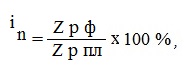 где:in  – индивидуальный индекс достижения n-го показателя (индикатора) процент;Z p ф – фактическое достигнутое значение n-го показателя (индикатора) в отчетном году;Z p пл – значение планируемого n-го показателя (индикатора) на отчетный год.На втором этапе рассчитывается общая оценка эффективности Программы по следующей формуле: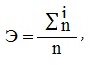 где: – оценка эффективности реализации Программы;– сумма индивидуальных индексов достижения n-х показателей (индикаторов) (in ) Программы;n – число показателей (индикаторов) Программы.Интегральная оценка эффективности реализации Программы может быть дана в пределах от 0 до 100 процентов.При значении  от 80 до 100 процентов и выше Программа признается эффективной.При значении  от 50 до 80 процентов Программа признается недостаточно эффективной.При значении  до 50 процентов Программа признается неэффективной.Приложение 3к муниципальной программе«Развитие информационного общества,оптимизация и повышение качества предоставления государственных и муниципальных услуг в городе Ставрополе»ПОДПРОГРАММА«Развитие информационного общества в городе Ставрополе»ПАСПОРТподпрограммы «Развитие информационного общества в городе Ставрополе»1. Общая характеристика текущего состояния сферы реализации Подпрограммы и прогноз ее развитияВ рамках реализации настоящей Подпрограммы осуществляется работа по обеспечению технической возможности передачи документов и информации в адрес Управления Росреестра по Ставропольскому краю с использованием единой системы межведомственного электронного взаимодействия. Так, все отраслевые (функциональные) и территориальные органы администрации города Ставрополя (далее - органы администрации города Ставрополя) получили такую возможность. Необходимые документы (сведения) запрашиваются с использованием системы межведомственного электронного взаимодействия. В настоящее время необходимость заявителей самостоятельно получать документы (сведения) в Управлении Росреестра по Ставропольскому краю отсутствует.В целях подключения к региональной системе межведомственного электронного взаимодействия (далее - РСМЭВ) и Единой информационной аналитической системе Ставропольского края (далее - ЕИАС СК) были выполнены следующие мероприятия:организована защищенная сеть VipNet № 2924 органов администрации города Ставрополя;заключены следующие соглашения с государственным казенным учреждением Ставропольского края «Краевой центр информационных технологий», муниципальным казенным учреждением «Многофункциональный центр предоставления государственных и муниципальных услуг в городе Ставрополе» (далее - МКУ «МФЦ в г. Ставрополе»):об установлении межсетевого взаимодействия защищенных сетей VipNet № 2924 органов администрации города Ставрополя и сети VipNet № 1760 органов государственной власти Ставропольского края;об установлении межсетевого взаимодействия защищенных сетей VipNet № 2924 органов администрации города Ставрополя и сети VipNet № 3620 МКУ «МФЦ в г. Ставрополе»;о присоединении к государственной информационной системе Ставропольского края «Региональная система межведомственного электронного взаимодействия» в целях обеспечения предоставления (исполнения) государственных (муниципальных) услуг (функций) в электронной форме.В целях обеспечения защищенного электронного документооборота при оказании муниципальных услуг в электронном виде администрацией города Ставрополя заключено соглашение об установлении межсетевого взаимодействия защищенных сетей VipNet № 2924 органов администрации города Ставрополя и сети VipNet № 424 Государственного учреждения – Отделения Пенсионного фонда Российской Федерации по Ставропольскому краю.Все органы администрации города Ставрополя и МКУ «МФЦ в г. Ставрополе» подключены к ЕИАС СК.В настоящее время при предоставлении государственных и муниципальных услуг обеспечивается направление межведомственных запросов о предоставлении документов и информации, которые находятся в распоряжении федеральных органов исполнительной власти, органов государственных внебюджетных фондов, органов исполнительной власти Ставропольского края, органов местного самоуправления муниципальных образований Ставропольского края и подведомственных им организаций, а также предоставление документов и информации, находящихся в распоряжении органов местного самоуправления города Ставрополя по межведомственным запросам органов, предоставляющих государственные и муниципальные услуги.В целях обеспечения получения документов и сведений в электронной форме осуществлено подключение к 12 электронным сервисам системы межведомственного взаимодействия федерального и регионального уровня. Разработано 16 электронных сервисов для предоставления документов и сведений по межведомственным запросам органов, предоставляющих государственные и муниципальные услуги.В результате внедрения в деятельность администрации города Ставрополя и ее органов, а также муниципальных учреждений города Ставрополя информационных технологий как элементов электронного правительства, отмечена положительная динамика показателей, характеризующих исполнение функций и качество предоставления муниципальных и государственных услуг.Дальнейшая работа в администрации города Ставрополя и ее органах будет строиться на развитии и обеспечении функционирования межведомственного электронного документооборота и автоматизированных информационных систем.2. Цель и задачи ПодпрограммыЦелью Подпрограммы является:формирование единого информационного пространства с учетом потребностей населения города Ставрополя.Для достижения указанных целей Подпрограммы необходимо решение следующих задач:обеспечение функционирования и развития информационно-телекоммуникационной инфраструктуры органов местного самоуправления города Ставрополя;расширение области применения цифровых коммуникационных технологий в сферах деятельности органов местного самоуправления города Ставрополя;информирование населения о деятельности органов местного самоуправления города Ставрополя.3. Сроки реализации ПодпрограммыРеализация Подпрограммы рассчитана на 6 лет - с 2017 года по 2022 год включительно.4. Перечень и общая характеристика мероприятий ПодпрограммыПеречень и общая характеристика мероприятий Подпрограммы приведены в приложении 1 к Подпрограмме.5. Ресурсное обеспечение ПодпрограммыРеализация мероприятий Подпрограммы обеспечивается за счет средств бюджета города Ставрополя. Объем финансирования Подпрограммы на 2017 – 2022 годы составляет 206813,06 тыс. рублей, из них по годам:2017 год – 34703,75 тыс. рублей;2018 год – 42031,79 тыс. рублей;2019 год – 32519,38 тыс. рублей;2020 год – 32519,38 тыс. рублей;2021 год – 32519,38 тыс. рублей;2022 год – 32519,38 тыс. рублей.Объем средств на финансовое обеспечение реализации Подпрограммы утверждается решением Ставропольской городской Думы о бюджете города Ставрополя на очередной финансовый год и плановый период.6. Система управления реализацией ПодпрограммыУправление и контроль за реализацией Подпрограммы осуществляется аналогично как по Программе в целом.7. Оценка эффективности реализации ПодпрограммыВыполнение мероприятий, предусмотренных Подпрограммой, позволит достичь следующих результатов:обеспечение функционирования и развития информационно-телекоммуникационной инфраструктуры органов местного самоуправления города Ставрополя;расширение области применения цифровых коммуникационных технологий в сферах деятельности органов местного самоуправления города Ставрополя;информирование населения о деятельности органов местного самоуправления города Ставрополя.Социально-экономический эффект от реализации Подпрограммы будет достигнут путем увеличения:доли обновленной компьютерной техники в администрации города Ставрополя и органах администрации города Ставрополя;количества муниципальных автоматизированных информационных систем в администрации города Ставрополя и органах администрации города Ставрополя;доли муниципальных учреждений города Ставрополя, включенных в информационно-коммуникационную инфраструктуру города Ставрополя.Основным фактором риска при реализации Подпрограммы является уменьшение объема финансирования мероприятий Подпрограммы.Эффективность реализации Подпрограммы оценивается через систему показателей (индикаторов) Подпрограммы, указанных в приложении 2 к Подпрограмме.Приложение 1к подпрограмме «Развитие информационного обществав городе Ставрополе»ПЕРЕЧЕНЬ И ОБЩАЯ ХАРАКТЕРИСТИКА основных мероприятий (мероприятий) подпрограммы «Развитие информационного общества в городе Ставрополе»Приложение 2к подпрограмме «Развитие информационного общества в городе Ставрополе»МЕТОДИКА И КРИТЕРИИ ОЦЕНКИэффективности подпрограммы «Развитие информационного общества в городе Ставрополе»	В целях оценки эффективности подпрограммы «Развитие информационного общества в городе Ставрополе» (далее - Подпрограмма) и осуществления ее мониторинга используются следующие показатели (индикаторы).Оценка эффективности реализации Подпрограммы осуществляется в два этапа. На первом этапе производится сравнение фактически достигнутых значений показателей (индикаторов) с установленными Подпрограммой значениями и рассчитываются индивидуальные индексы достижения показателей (индикаторов) (по каждому показателю (индикатору) отдельно) по следующей формуле:где:in  – индивидуальный индекс достижения n-го показателя (индикатора) процент;Z p ф – фактическое достигнутое значение n-го показателя (индикатора) в отчетном году;Z p пл – значение планируемого n-го показателя (индикатора) на отчетный год.На втором этапе рассчитывается общая оценка эффективности Подпрограммы по следующей формуле:где: – оценка эффективности реализации Подпрограммы;– сумма индивидуальных индексов достижения n-х показателей (индикаторов) (in ) Подпрограммы;n – число показателей (индикаторов) Подпрограммы.Интегральная оценка эффективности реализации Подпрограммы может быть дана в пределах от 0 до 100 процентов. При значении  от 80 до 100 процентов и выше Подпрограмма признается эффективной.При значении  от 50 до 80 процентов Подпрограмма признается недостаточно эффективной.При значении  до 50 процентов Подпрограмма признается неэффективной.Приложение 4к муниципальной программе
«Развитие информационного общества, оптимизация и повышение качества предоставления государственных и муниципальных услуг в городе Ставрополе»ПОДПРОГРАММА«Оптимизация и повышение качества предоставления государственных и муниципальных услуг в городе Ставрополе» ПАСПОРТподпрограммы «Оптимизация и повышение качества предоставления государственных и муниципальных услуг в городе Ставрополе»1. Общая характеристика текущего состояния сферы реализации Подпрограммы и прогноз ее развитияВ рамках реализации настоящей Подпрограммы осуществлен комплекс мероприятий по переходу на предоставление муниципальных услуг в электронной форме на портале государственных и муниципальных услуг (функций), предоставляемых (исполняемых) органами исполнительной власти Ставропольского края и органами местного самоуправления муниципальных образований Ставропольского края (www.26gosuslugi.ru) (далее – Региональный портал). Проведено тестирование работы Регионального портала, отправки (получения) запросов на получение услуг, в результате чего на сегодняшний день 50 муниципальных услуг доступны для получения в электронном виде с использованием Регионального портала.Переход на предоставление государственных и муниципальных услуг в электронном виде существенно повышает их доступность, снижает коррупционные риски и сокращает временные и финансовые затраты граждан, что является главным показателем эффективности Подпрограммы.Ежегодно проводятся мониторинговые исследования по изучению удовлетворенности населения качеством и доступностью государственных и муниципальных услуг, предоставляемых органами местного самоуправления города Ставрополя, результаты которых также отражают положительную динамику по основным показателям настоящей Подпрограммы, таким как «Доля заявителей, удовлетворенных качеством и доступностью государственных и муниципальных услуг, предоставляемых органами местного самоуправления города Ставрополя» и «Доля заявителей, удовлетворенных качеством и доступностью государственных и муниципальных услуг, предоставляемых органами местного самоуправления города Ставрополя на базе многофункциональных центров».За время реализации настоящей Подпрограммы удастся достичь стопроцентного показателя по регламентации муниципальных услуг, предоставляемых органами местного самоуправления города Ставрополя, от общего количества муниципальных услуг, предоставляемых органами местного самоуправления города Ставрополя.Осуществляется постоянный мониторинг действующих административных регламентов на предмет наличия избыточных документов и административных процедур. Оптимизация административных регламентов осуществляется и с учетом особенностей предоставления услуг по принципу «одного окна» в многофункциональных центрах.В целях реализации мероприятий Подпрограммы, а также повышения профессионального уровня, специалисты, осуществляющие методическое и организационное сопровождение предоставления государственных и муниципальных услуг в городе Ставрополе, ежегодно участвуют в семинарах, круглых столах и конференциях по вопросам оптимизации и повышения качества предоставления государственных и муниципальных услуг.Дальнейшая работа будет направлена:на совершенствование нормативно-правовой базы, регламентирующей предоставление муниципальных услуг в городе Ставрополе;на осуществление перевода муниципальных услуг, обеспечивающих возможность их предоставления в электронном виде;на проведение мониторинга удовлетворенности населения качеством и доступностью государственных и муниципальных услуг, предоставляемых органами местного самоуправления города Ставрополя;на обеспечение деятельности муниципального казенного учреждения «Многофункциональный центр предоставления государственных и муниципальных услуг в городе Ставрополе» в соответствии с требованиями комфортности и доступности для получателей государственных и муниципальных услуг, установленными утвержденным стандартом комфортности, а также стандартами предоставления государственных и муниципальных услуг, определенными в административных регламентах органов, предоставляющих такие услуги.	2. Цель и задача ПодпрограммыЦелью Подпрограммы является:повышение качества и доступности предоставления государственных и муниципальных услуг в городе Ставрополе, в том числе в электронной форме.Для достижения указанной цели Подпрограммы необходимо решение следующей задачи: обеспечение предоставления государственных и муниципальных услуг, в том числе в многофункциональных центрах, в электронной форме.3. Сроки реализации ПодпрограммыРеализация Подпрограммы рассчитана на 6 лет - с 2017 года по 2022 год включительно.4. Перечень и общая характеристика мероприятий ПодпрограммыПеречень и общая характеристика мероприятий Подпрограммы приведены в приложении 1 к Подпрограмме.5. Ресурсное обеспечение ПодпрограммыРеализация мероприятий Подпрограммы обеспечивается за счет средств бюджета города Ставрополя. Объем финансирования Подпрограммы на 2017 – 2022 годы составляет 446749,71 тыс. рублей, из них по годам:2017 год – 77315,26 тыс. рублей;2018 год – 74383,21 тыс. рублей;2019 год – 73762,81 тыс. рублей;2020 год – 73762,81 тыс. рублей;2021 год – 73762,81 тыс. рублей;2022 год – 73762,81 тыс. рублей.Объем средств на финансовое обеспечение реализации Подпрограммы утверждается решением Ставропольской городской Думы о бюджете города Ставрополя на очередной финансовый год и плановый период.6. Система управления реализацией ПодпрограммыУправление и контроль за реализацией Подпрограммы осуществляется аналогично как по Программе в целом.7. Оценка эффективности реализации ПодпрограммыВыполнение мероприятий, предусмотренных Подпрограммой, позволит оптимизировать и повысить качество предоставления государственных и муниципальных услуг в городе Ставрополе, а также увеличить долю заявителей, удовлетворенных качеством и доступностью государственных и муниципальных услуг, предоставляемых в городе Ставрополе.Социально-экономический эффект от реализации Подпрограммы будет достигнут путем увеличения:доли заявителей, удовлетворенных качеством и доступностью государственных и муниципальных услуг, предоставляемых органами местного самоуправления города Ставрополя;доли заявителей, удовлетворенных качеством и доступностью государственных и муниципальных услуг, предоставляемых органами местного самоуправления города Ставрополя на базе многофункциональных центров.Основным фактором риска при реализации Подпрограммы является уменьшение объема финансирования мероприятий Подпрограммы.Эффективность реализации Подпрограммы оценивается через систему показателей (индикаторов) Подпрограммы, указанных в приложении 2 к Подпрограмме.Приложение 1к подпрограмме «Оптимизация и повышение качества предоставления государственных и муниципальных услуг в городе Ставрополе»ПЕРЕЧЕНЬ И ОБЩАЯ ХАРАКТЕРИСТИКАосновных мероприятий (мероприятий) подпрограммы «Оптимизация и повышение качества предоставления государственных и муниципальных услуг в городе Ставрополе»Приложение 2к подпрограмме «Оптимизация и повышение качества предоставления государственных и муниципальных услуг в городе Ставрополе»МЕТОДИКА И КРИТЕРИИ ОЦЕНКИэффективности подпрограммы «Оптимизация и повышение качества предоставления государственных и муниципальных услуг в городе Ставрополе»В целях оценки эффективности подпрограммы «Оптимизация и повышение качества предоставления государственных и муниципальных услуг в городе Ставрополе» (далее - Подпрограмма) и осуществления ее мониторинга используются следующие показатели (индикаторы).Оценка эффективности реализации Подпрограммы осуществляется в два этапа. На первом этапе производится сравнение фактически достигнутых значений показателей (индикаторов) с установленными Подпрограммой значениями и рассчитываются индивидуальные индексы достижения показателей (индикаторов) (по каждому показателю (индикатору) отдельно) по следующей формуле:где:in  – индивидуальный индекс достижения n-го показателя (индикатора) процент;Z p ф – фактическое достигнутое значение n-го показателя (индикатора) в отчетном году;Z p пл – значение планируемого n-го показателя (индикатора) на отчетный год.На втором этапе рассчитывается общая оценка эффективности Подпрограммы по следующей формуле:где: – оценка эффективности реализации Подпрограммы;– сумма индивидуальных индексов достижения n-х показателей (индикаторов) (in ) Подпрограммы;n – число показателей (индикаторов) Подпрограммы.Интегральная оценка эффективности реализации Подпрограммы может быть дана в пределах от 0 до 100 процентов. При значении  от 80 до 100 процентов и выше Подпрограмма признается эффективной.При значении  от 50 до 80 процентов Подпрограмма признается недостаточно эффективной.При значении  до 50 процентов Подпрограмма признается неэффективной.Наименование муниципальной программы«Развитие информационного общества, оптимизация и повышение качества предоставления государственных и муниципальных услуг в городе Ставрополе» (далее – Программа)Наименование, дата, номер постановления администрации города Ставрополя об утверждении перечня муниципальных программпостановление администрации города Ставрополя от 14.04.2016 № 787 «О Перечне муниципальных программ города Ставрополя, принимаемых к разработке в 2016 году»Ответственный исполнитель Программыадминистрация города Ставрополя в лице комитета информационных технологий администрации города СтаврополяСоисполнитель (и) Программыадминистрация города Ставрополя в лице отдела пресс-службы администрации города Ставрополя, администрация города Ставрополя в лице комитета экономического развития администрации города СтаврополяЦели и задачи Программыцелями Программы являются:формирование единого информационного пространства с учетом потребностей населения города Ставрополя;повышение качества и доступности предоставления государственных и муниципальных услуг в городе Ставрополе, в том числе в электронной форме;задачи Программы:обеспечение функционирования и развития информационно-телекоммуникационной инфраструктуры органов местного самоуправления города Ставрополя;расширение области применения цифровых коммуникационных технологий в сферах деятельности органов местного самоуправления города Ставрополя;информирование населения о деятельности органов местного самоуправления города Ставрополя;обеспечение предоставления государственных и муниципальных услуг, в том числе в многофункциональных центрах, в электронной формеСроки реализации Программы2017 – 2022 годы Ресурсное обеспечение Программыобъем финансирования Программы за счет средств бюджета города Ставрополя составляет 653562,77 тыс. рублей, из них по годам:2017 год – 112019,01 тыс. рублей;2018 год – 116415,00 тыс. рублей;2019 год – 106282,19 тыс. рублей;2020 год – 106282,19 тыс. рублей;2021 год – 106282,19 тыс. рублей;2022 год – 106282,19 тыс. рублейНаименование подпрограмм«Развитие информационного общества в городе Ставрополе»;«Оптимизация и повышение качества предоставления государственных и муниципальных услуг в городе Ставрополе»№ п/пНаименование подпрограммыОтветственный исполнитель, соисполнителиОбоснование выделения подпрограммыСрок исполнения(годы)Объем финансирования за счет средств бюджета города Ставрополя (тыс. рублей)Объем финансирования за счет средств бюджета города Ставрополя (тыс. рублей)Объем финансирования за счет средств бюджета города Ставрополя (тыс. рублей)Объем финансирования за счет средств бюджета города Ставрополя (тыс. рублей)Объем финансирования за счет средств бюджета города Ставрополя (тыс. рублей)Объем финансирования за счет средств бюджета города Ставрополя (тыс. рублей)Ожидаемый результатПоследствия нереализации подпрограммы№ п/пНаименование подпрограммыОтветственный исполнитель, соисполнителиОбоснование выделения подпрограммыСрок исполнения(годы)в том числе по годам:в том числе по годам:в том числе по годам:в том числе по годам:в том числе по годам:в том числе по годам:Ожидаемый результатПоследствия нереализации подпрограммы№ п/пНаименование подпрограммыОтветственный исполнитель, соисполнителиОбоснование выделения подпрограммыСрок исполнения(годы)2017 2018 2019 2020 2021 2022 Ожидаемый результатПоследствия нереализации подпрограммы123456789101112131.Развитие информационного общества в городе Ставрополеадминистрация города Ставрополя в лице комитета информационных технологий администрации города Ставрополя, комитет градостроительства администрации города Ставрополя, комитет по управлению муниципальным имуществом города Ставрополя, администрация города Ставрополя в лице отдела пресс-службы администрации города Ставрополя, администрация города Ставрополя в лице комитета экономического развития администрации города Ставрополяподпрограмма направлена на формирование единой полнофункциональной муниципальной информационнойсистемы и повышениеуровня информированности населения городаСтаврополя одеятельности администрации города Ставрополя2017 –202234703,7542031,7932519,38 32519,38 32519,38 32519,38 формирование единой полнофункциональной муниципальной информационной системы и повышение уровня информированности населения городаСтаврополя одеятельности администрации города Ставрополянедостаточная полнофункциональность единой муниципальной информационной системы;недостаточный уровень информированности населения города Ставрополя о деятельности администрации города Ставрополя2.Оптимизация и повышение качества предоставления государственных и муниципальных услуг в городе Ставрополеадминистрация города Ставрополя в лице комитета экономического развития администрации города Ставрополяподпрограмма направлена наоптимизацию и повышение качества предоставления государственных и муниципальных услуг в городе Ставрополе, в том числе в многофункциональных центрах2017 –202277315,2674383,2173762,8173762,8173762,8173762,81оптимизация и повышение качества предоставления государственных и муниципальных услуг в городе Ставрополе, в том числе в многофункциональных центрахуменьшение доли заявителей, удовлетворенных качеством и доступностью государственных и муниципальных услуг, предоставляемых в городе Ставрополе  Итого:Итого:112019,01116415,00106282,19106282,19106282,19106282,19Всего по муниципальной программе:Всего по муниципальной программе:653562,77653562,77653562,77653562,77653562,77653562,77№ п/пНаименование показателя (индикатора)Единица измеренияЗначение показателя (индикатора) по годамЗначение показателя (индикатора) по годамЗначение показателя (индикатора) по годамЗначение показателя (индикатора) по годамЗначение показателя (индикатора) по годамЗначение показателя (индикатора) по годамЗначение показателя (индикатора) по годамИсточники получения информации№ п/пНаименование показателя (индикатора)Единица измерения2015 год2017 год2018 год2019 год2020 год2021 год2022 годИсточники получения информации1.Доля заявителей, удовлетворенных качеством и доступностью государственных и муниципальных услуг, предоставляемых органами местного самоуправления города Ставрополя процент70759090909090по результатам проводимого ежегодного мониторинга удовлетворенности населения качеством и доступностью государственных и муниципальных услуг2.Доля заявителей, удовлетворенных качеством и доступностью государственных и муниципальных услуг, предоставляемых органами местного самоуправления города Ставрополя на базе многофункциональных центровпроцент80859090909090по результатам проводимого ежегодного мониторинга удовлетворенности населения качеством и доступностью государственных и муниципальных услуг3.Доля муниципальных учреждений города Ставрополя, включенных в информационно-коммуникационную инфраструктуру города Ставрополяпроцент-14,51520253035по результатам инвентаризации муниципальных учреждений города Ставрополя, включенных в информационно- коммуникационную инфраструктуру города Ставрополя4.Доля обновленной компьютерной техники в администрации города Ставрополя, отраслевых (функциональных) и территориальных органах администрации города Ставрополяпроцент-202020202020по результатам ежегодной инвентаризации компьютерной техники и оргтехники5.Количество муниципальных автоматизированных информационных систем в администрации города Ставрополя, отраслевых (функциональных) и территориальных органах администрации города Ставрополяединица10111212121213по результатам инвентаризации информационных системНаименование Подпрограммы«Развитие информационного общества в городе Ставрополе» (далее – Подпрограмма)Наименование, дата, номер постановления администрации города Ставрополя об утверждении перечня программпостановление администрации города Ставрополя от 14.04.2016 № 787 «О Перечне муниципальных программ города Ставрополя, принимаемых к разработке в 2016 году»Ответственный исполнитель Подпрограммыадминистрация города Ставрополя в лице комитета информационных технологий администрации города СтаврополяСоисполнитель (и) Подпрограммыкомитет градостроительства администрации города Ставрополя;комитет по управлению муниципальным имуществом города СтаврополяЦель и задачи Подпрограммыцелью Подпрограммы является:формирование единого информационного пространства с учетом потребностей населения города Ставрополя;задачи Подпрограммы:обеспечение функционирования и развития информационно-телекоммуникационной инфраструктуры органов местного самоуправления города Ставрополя;расширение области применения цифровых коммуникационных технологий в сферах деятельности органов местного самоуправления города Ставрополя;информирование населения о деятельности органов местного самоуправления города СтаврополяСроки реализации Подпрограммы2017 – 2022 годыРесурсное обеспечение Подпрограммыобъем финансирования Подпрограммы за счет средств бюджета города Ставрополя составляет 207096,18 тыс. рублей, из них по годам:2017 год – 34986,87 тыс. рублей;2018 год – 42031,79 тыс. рублей;2019 год – 32519,38 тыс. рублей;2020 год – 32519,38 тыс. рублей;2021 год – 32519,38 тыс. рублей;2022 год – 32519,38 тыс. рублей№п/пНаименование основного мероприятия(мероприятия)Ответственный исполнитель, соисполнителиОбоснование выделения основного мероприятия (мероприятия)Срокисполнения(годы)Объем и источники финансирования (бюджет города Ставрополя), тыс. рублейОбъем и источники финансирования (бюджет города Ставрополя), тыс. рублейОбъем и источники финансирования (бюджет города Ставрополя), тыс. рублейОбъем и источники финансирования (бюджет города Ставрополя), тыс. рублейОбъем и источники финансирования (бюджет города Ставрополя), тыс. рублейОбъем и источники финансирования (бюджет города Ставрополя), тыс. рублейОжидаемый результатВзаимосвязь с показателями (индикаторами) подпрограммы№п/пНаименование основного мероприятия(мероприятия)Ответственный исполнитель, соисполнителиОбоснование выделения основного мероприятия (мероприятия)Срокисполнения(годы)в том числе по годам:в том числе по годам:в том числе по годам:в том числе по годам:в том числе по годам:в том числе по годам:Ожидаемый результатВзаимосвязь с показателями (индикаторами) подпрограммы№п/пНаименование основного мероприятия(мероприятия)Ответственный исполнитель, соисполнителиОбоснование выделения основного мероприятия (мероприятия)Срокисполнения(годы)2017201820192020202120221234445678910111213Основное мероприятие 1.Развитие и обеспечение функционирования инфраструктуры информационного общества в городе Ставрополе, в том числе:Основное мероприятие 1.Развитие и обеспечение функционирования инфраструктуры информационного общества в городе Ставрополе, в том числе:администрация города Ставрополя в лице комитета информационных технологий администрации города Ставрополя, комитет градостроительства администрации города Ставрополясоздание условий для развития информационно-телекоммуникационной инфраструктуры, отвечающей современным требованиямсоздание условий для развития информационно-телекоммуникационной инфраструктуры, отвечающей современным требованиямсоздание условий для развития информационно-телекоммуникационной инфраструктуры, отвечающей современным требованиям2017-20229918,5215750,158250,858250,858250,858250,85развитие информационно-телекоммуникационной инфраструктуры, отвечающей современным требованиямпункты 1 – 3 таблицы приложения 2 к подпрограмме1.Построение и обеспечение функционирования единой муниципальной сети передачи данныхадминистрация города Ставрополя в лице комитета информацион ных технологий администрации города Ставрополясоздание условий для развития информационно-телекоммуникационной инфраструктуры, отвечающей современным требованиямсоздание условий для развития информационно-телекоммуникационной инфраструктуры, отвечающей современным требованиямсоздание условий для развития информационно-телекоммуникационной инфраструктуры, отвечающей современным требованиям2017-20223458,193016,804491,674491,674491,674491,67развитие информационно-телекоммуникационной инфраструктуры, отвечающей современным требованиямпункты 1 – 3 таблицы приложения 2 к подпрограмме2.Развитие и обеспечение функционирования центра обработки данныхадминистрация города Ставрополя в лице комитета информационных технологий администрации города Ставрополясоздание условий для развития информационно-телекоммуникационной инфраструктуры, отвечающей современным требованиямсоздание условий для развития информационно-телекоммуникационной инфраструктуры, отвечающей современным требованиямсоздание условий для развития информационно-телекоммуникационной инфраструктуры, отвечающей современным требованиям2017-20224497,656486,48500,00500,00500,00500,00развитие информационно-телекоммуникационной инфраструктуры, отвечающей современным требованиямпункты 1 – 3 таблицы приложения 2 к подпрограмме3.Оснащение рабочих мест компьютерной техникой и программным обеспечениемадминистрация города Ставрополя в лице комитета информационных технологий администрации города Ставрополя  создание условий для развития информационно-телекоммуникационной инфраструктуры, отвечающей современным требованиямсоздание условий для развития информационно-телекоммуникационной инфраструктуры, отвечающей современным требованиямсоздание условий для развития информационно-телекоммуникационной инфраструктуры, отвечающей современным требованиям2017-20221215,483300,002043,322043,322043,322043,32развитие информационно-телекоммуникационной инфраструктуры, отвечающей современным требованиямпункты 1 – 3 таблицы приложения 2 к подпрограмме4.Развитие и обеспечение функционирования комплексной системы защиты информацииадминистрация города Ставрополя в лице комитета информационных технологий администрации города Ставрополясоздание условий для развития информационно-телекоммуникационной инфраструктуры, отвечающей современным требованиямсоздание условий для развития информационно-телекоммуникационной инфраструктуры, отвечающей современным требованиямсоздание условий для развития информационно-телекоммуникационной инфраструктуры, отвечающей современным требованиям2017-2022747,202946,871215,861215,861215,861215,86развитие информационно-телекоммуникационной инфраструктуры, отвечающей современным требованиямпункты 1 – 3 таблицы приложения 2 к подпрограммеОсновное мероприятие 2.Развитие и обеспечение функционирования межведомственного электронного взаимодействия и муниципальных информационных систем, в том числе:Основное мероприятие 2.Развитие и обеспечение функционирования межведомственного электронного взаимодействия и муниципальных информационных систем, в том числе:администрация города Ставрополя в лице комитета информационных технологий администрации города Ставрополясоблюдение требований информационной совместимости муниципальных информационных систем с государственными информационными системами для предоставления информации в системе межведомственного электронного взаимодействия в соответствии с действующим законодательством Российской Федерациисоблюдение требований информационной совместимости муниципальных информационных систем с государственными информационными системами для предоставления информации в системе межведомственного электронного взаимодействия в соответствии с действующим законодательством Российской Федерациисоблюдение требований информационной совместимости муниципальных информационных систем с государственными информационными системами для предоставления информации в системе межведомственного электронного взаимодействия в соответствии с действующим законодательством Российской Федерации2017-20224327,735824,143811,033811,033811,033811,03информационная совместимость муниципальных информационных систем с государственными информационными системами для предоставления информации в системе межведомственного электронного взаимодействия в соответствии с действующим законодательством Российской Федерациипункты 1 – 3 таблицы приложения 2 к подпрограмме5.Развитие и обеспечение функционирования межведомственного электронного взаимодействия, автоматизированного делопроизводства и электронного документооборотаадминистрация города Ставрополя в лице комитета информационных технологий администрации города Ставрополясоблюдение требований информационной совместимости муниципальных информационных систем с государственными информационными системами для предоставления информации в системе межведомственного электронного взаимодействия в соответствии с действующим законодательством Российской Федерациисоблюдение требований информационной совместимости муниципальных информационных систем с государственными информационными системами для предоставления информации в системе межведомственного электронного взаимодействия в соответствии с действующим законодательством Российской Федерациисоблюдение требований информационной совместимости муниципальных информационных систем с государственными информационными системами для предоставления информации в системе межведомственного электронного взаимодействия в соответствии с действующим законодательством Российской Федерации2017-20221807,083007,091807,091807,091807,091807,09информационная совместимость муниципальных информационных систем с государственными информационными системами для предоставления информации в системе межведомственного электронного взаимодействия в соответствии с действующим законодательством Российской Федерациипункты 1 – 3 таблицы приложения 2 к подпрограмме6.Создание и обеспечение функционирования муниципальных информационных систем в администрации города Ставрополя,отраслевых (функциональных) и территориальных органах администрации города Ставрополя   администрация города Ставрополя в лице комитета информацион ных технологий администрации города Ставрополя;комитет по управлению муниципальным имуществом города Ставрополя;комитет градостроительства администрации города Ставрополясоблюдение требований информационной совместимости муниципальных информационных систем с государственными информационными системами для предоставления информации в системе межведомственного электронного взаимодействия в соответствии с действующим законодательством Российской Федерациисоблюдение требований информационной совместимости муниципальных информационных систем с государственными информационными системами для предоставления информации в системе межведомственного электронного взаимодействия в соответствии с действующим законодательством Российской Федерациисоблюдение требований информационной совместимости муниципальных информационных систем с государственными информационными системами для предоставления информации в системе межведомственного электронного взаимодействия в соответствии с действующим законодательством Российской Федерации2017-20221849,15в том числе:371,15478,001000,002300,16в том числе:2300,160,000,001487,05 в том числе:1487,050,000,001487,05в том числе:1487,050,000,001487,05в том числе:1487,050,000,001487,05в том числе:1487,050,000,00информационная совместимость муниципальных информационных систем с государственными информационными системами для предоставления информации в системе межведомственного электронного взаимодействия в соответствии с действующим законодательством Российской Федерациипункты 1 – 3 таблицы приложения 2 к подпрограмме7.Развитие официального информационного ресурса администрациигорода Ставрополяадминистрация города Ставрополя в лице комитета информацион ных технологий администрации города Ставрополясоблюдение требований информационной совместимости муниципальных информационных систем с государственными информационными системами для предоставления информации в системе межведомственного электронного взаимодействия в соответствии с действующим законодательством Российской Федерациисоблюдение требований информационной совместимости муниципальных информационных систем с государственными информационными системами для предоставления информации в системе межведомственного электронного взаимодействия в соответствии с действующим законодательством Российской Федерациисоблюдение требований информационной совместимости муниципальных информационных систем с государственными информационными системами для предоставления информации в системе межведомственного электронного взаимодействия в соответствии с действующим законодательством Российской Федерации2017-2022671,50516,89516,89516,89516,89516,89информационная совместимость муниципальных информационных систем с государственными информационными системами для предоставления информации в системе межведомственного электронного взаимодействия в соответствии с действующим законодательством Российской Федерациипункты 1 – 3 таблицы приложения 2 к подпрограммеОсновное мероприятие 3. Информирование населения города Ставрополя о деятельности администрации города Ставрополя через средства массовой информацииОсновное мероприятие 3. Информирование населения города Ставрополя о деятельности администрации города Ставрополя через средства массовой информацииадминистрация города Ставрополя в лице отделапресс-службы администрации города Ставрополяудовлетворение информационных потребностей населения о деятельности администрации города Ставрополяудовлетворение информационных потребностей населения о деятельности администрации города Ставрополяудовлетворение информационных потребностей населения о деятельности администрации города Ставрополя2017-20227090,507090,507090,507090,507090,507090,50удовлетворение информационных потребностей населения о деятельности администрации города Ставрополяпункты 1 – 3 таблицы приложения 2 к подпрограммеОсновное мероприятие 4. Официальное опубликование муниципальных правовых актов города Ставрополя в газете «Вечерний Ставрополь»Основное мероприятие 4. Официальное опубликование муниципальных правовых актов города Ставрополя в газете «Вечерний Ставрополь»администрация города Ставрополя в лице отделапресс-службы администрации города СтаврополяФедеральный закон от 
09 февраля 2009 г. № 8-ФЗ «Об обеспечении доступа к информации о деятельности государственных органов и органов местного самоуправления»Федеральный закон от 
09 февраля 2009 г. № 8-ФЗ «Об обеспечении доступа к информации о деятельности государственных органов и органов местного самоуправления»Федеральный закон от 
09 февраля 2009 г. № 8-ФЗ «Об обеспечении доступа к информации о деятельности государственных органов и органов местного самоуправления»2017-202213367,0013367,0013367,0013367,0013367,0013367,00удовлетворение информационных потребностей населения о деятельности администрации города Ставрополяпункты 1 – 3 таблицы приложения 2 к подпрограммеИтого:Итого:34703,7542031,7932519,38 32519,38 32519,38 32519,38Всего по Подпрограмме:Всего по Подпрограмме:206813,06206813,06206813,06206813,06206813,06206813,06№п/пНаименование показателя (индикатора)ПодпрограммыЗначение показателя (индикатора) по годамЗначение показателя (индикатора) по годамЗначение показателя (индикатора) по годамЗначение показателя (индикатора) по годамЗначение показателя (индикатора) по годамЗначение показателя (индикатора) по годамЗначение показателя (индикатора) по годамЗначение показателя (индикатора) по годамИсточник получения информации№п/пНаименование показателя (индикатора)ПодпрограммыЕдиница измерения2015 год2017 год2018 год2019 год2020 год2021 год2022 годИсточник получения информации1.Количество обновленной компьютерной техники в администрации города Ставрополя, отраслевых (функциональных) и территориальных органах администрации города Ставрополяпроцент--2020202020по результатам ежегодной инвентаризации компьютерной техники и оргтехники2.Доля муниципальных автоматизированных информационных систем в администрации города Ставрополя, отраслевых (функциональных) и территориальных органах администрации города Ставрополяединица10111212121213по результатам инвентаризации информационных систем3.Доля муниципальных учреждений города Ставрополя, включенных в информационно- коммуникационную инфраструктуру города Ставрополяпроцент-14,51520253035по результатам инвентаризации муниципальных учреждений города Ставрополя, включенных в информационно-коммуникационную инфраструктуру города СтаврополяНаименование Подпрограммы«Оптимизация и повышение качества предоставления государственных и муниципальных услуг в городе Ставрополе» (далее – Подпрограмма)Наименование, дата, номерпостановления администрации города Ставрополя об утверждении перечня программпостановление администрации города Ставрополя от 14.04.2016 № 787 «О Перечне муниципальных программ города Ставрополя, принимаемых к разработке в 2016 году»Ответственный исполнитель Подпрограммыадминистрация города Ставрополя в лице комитета информационных технологий администрации города СтаврополяСоисполнитель (и) Подпрограммыадминистрация города Ставрополя в лице комитета экономического развития администрации города СтаврополяЦель и задачаПодпрограммыцелью Подпрограммы является:повышение качества и доступности предоставления государственных и муниципальных услуг в городе Ставрополе, в том числе в электронной форме;задача Подпрограммы:обеспечение предоставления государственных и муниципальных услуг, в том числе в многофункциональных центрах, в электронной формеСрок реализации Подпрограммы 2017 – 2022 годыРесурсное обеспечение Подпрограммыобъем финансирования Подпрограммы за счет средств бюджета города Ставрополя составляет 446749,71 тыс. рублей, из них по годам:2017 год – 77315,26 тыс. рублей;2018 год – 74383,21 тыс. рублей;2019 год – 73762,81 тыс. рублей;2020 год – 73762,81 тыс. рублей;2021 год – 73762,81 тыс. рублей;2022 год – 73762,81 тыс. рублей№п/пНаименование основного мероприятия (мероприятия)Ответственный исполнитель,соисполнителиОбоснование выделения основного мероприятия (мероприятия)Срок исполнения(годы)Объем и источники финансирования (бюджет города Ставрополя), тыс. рублейОбъем и источники финансирования (бюджет города Ставрополя), тыс. рублейОбъем и источники финансирования (бюджет города Ставрополя), тыс. рублейОбъем и источники финансирования (бюджет города Ставрополя), тыс. рублейОбъем и источники финансирования (бюджет города Ставрополя), тыс. рублейОбъем и источники финансирования (бюджет города Ставрополя), тыс. рублейОжидаемый результатВзаимосвязь с показателями (индикаторами) программы№п/пНаименование основного мероприятия (мероприятия)Ответственный исполнитель,соисполнителиОбоснование выделения основного мероприятия (мероприятия)Срок исполнения(годы)в том числе по годам:в том числе по годам:в том числе по годам:в том числе по годам:в том числе по годам:в том числе по годам:Ожидаемый результатВзаимосвязь с показателями (индикаторами) программы№п/пНаименование основного мероприятия (мероприятия)Ответственный исполнитель,соисполнителиОбоснование выделения основного мероприятия (мероприятия)Срок исполнения(годы)201720182019202020212022Ожидаемый результатВзаимосвязь с показателями (индикаторами) программы12345678910111213Основное мероприятие 1. Организация и предоставление муниципальных услуг в городе Ставрополе в электронном видеОсновное мероприятие 1. Организация и предоставление муниципальных услуг в городе Ставрополе в электронном видеадминистрация города Ставрополя в лице комитета экономического развития администрации города Ставрополяоптимизация и повышение качества предоставления государственных и муниципальных услуг в городе Ставрополе2018-20220,00450,00450,00450,00450,00450,00обеспечение предоставления муниципальных услуг в электронном видепункты 1 – 2 таблицы приложения 2 к подпрограммеОсновное мероприятие 2. Проведение мониторинга удовлетворенности населения качеством и доступностью государственных и муниципальных услуг, предоставляемых органами местного самоуправления города СтаврополяОсновное мероприятие 2. Проведение мониторинга удовлетворенности населения качеством и доступностью государственных и муниципальных услуг, предоставляемых органами местного самоуправления города Ставрополяадминистрация города Ставрополя в лице комитета экономического развития администрации города Ставрополяоптимизация и повышение качества предоставления государственных и муниципальных услуг в городе Ставрополе2017-202285,0076,5076,5076,5076,5076,50оценка результативности деятельности органов местного самоуправления города Ставрополя с целью повышения качества и доступности предоставляемых ими государственных и муниципальных услугпункты 1 – 2 таблицы приложения 2 к подпрограммеОсновное мероприятие 3. Организация, проведение и участие в семинарах, круглых столах и конференциях по вопросам оптимизации и повышения качества предоставления государственных и муниципальных услуг в городе Ставрополе Основное мероприятие 3. Организация, проведение и участие в семинарах, круглых столах и конференциях по вопросам оптимизации и повышения качества предоставления государственных и муниципальных услуг в городе Ставрополе администрация города Ставрополя в лице комитета экономического развития администрации города Ставрополяоптимизация и повышение качества предоставления государственных и муниципальных услуг в городе Ставрополе2018-20220,0076,5076,5076,5076,5076,50повышение квалификации работников органов местного самоуправления города Ставрополя, предоставляющих государственные и муниципальные услугипункты 1 – 2 таблицы приложения 2 к подпрограммеОсновное мероприятие 4. Обеспечение деятельности многофункционального центра предоставления государственных и муниципальных услуг в городе СтаврополеОсновное мероприятие 4. Обеспечение деятельности многофункционального центра предоставления государственных и муниципальных услуг в городе Ставрополеадминистрация города Ставрополя в лице комитета экономического развития администрации города Ставрополяоптимизация и повышение качества предоставления государственных и муниципальных услуг в городе Ставрополе2017-202277229,9173780,2173159,8173159,8173159,8173159,81оптимизация и повышение качества предоставления государственных и муниципальных услуг на базе многофункционального центрапункты 1 – 2 таблицы приложения 2 к подпрограммеИтого:Итого:77315,2674383,2173762,8173762,8173762,8173762,81Всего по Подпрограмме:Всего по Подпрограмме:446749,71446749,71446749,71446749,71446749,71446749,71№ п/пНаименование показателя (индикатора)Единица измеренияЗначение показателя (индикатора) по годамЗначение показателя (индикатора) по годамЗначение показателя (индикатора) по годамЗначение показателя (индикатора) по годамЗначение показателя (индикатора) по годамЗначение показателя (индикатора) по годамЗначение показателя (индикатора) по годамИсточник получения информации№ п/пНаименование показателя (индикатора)Единица измерения2015 год2017 год2018 год2019 год2020 год2021 год2022 годИсточник получения информации1.Доля заявителей, удовлетворенных качеством и доступностью государственных и муниципальных услуг, предоставляемых органами местного самоуправления города Ставрополя процент70759090909090по результатам мониторинга удовлетворенности населения качеством и доступностью государственных и муниципальных услуг2.Доля заявителей, удовлетворенных качеством и доступностью государственных и муниципальных услуг, предоставляемых органами местного самоуправления города Ставрополя на базе многофункциональных центровпроцент80859090909090по результатам мониторинга удовлетворенности населения качеством и доступностью государственных и муниципальных услуг